              PITTSWORTH SHOW SOCIETY INC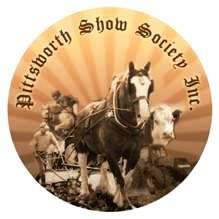 PO Box 6Pittsworth 4356Qld Show Secretary,Marilyn White Ph 0488054416EMAIL   pittsworthshowsecretary@gmail.com                      APPLICATION    PROCESS   PAVILION ONLY                                  6TH & 7TH MARCH 2020Application are subject to approval from the Pittsworth Show Society Inc Management Committee Application close 30th December 2019.If you have been accepted, you will receive notification after 30th December 2019 via email. If your application is not accepted due to over subscription, you will be advised that you have been placed on a waiting list.We will email an invoice for Full   payment of your SITE with details on how to pay and it needs to be paid by.  30TH JANUARY 2020                                                                                                   Your site is not secured until Full payment is received.Once we receive your payment and all required paperwork, we will post gate passes and additional information as per application.The PITTSWORTH SHOW MANAGEMENT Committee will allocate the sites, all sites allocated are the decision Committee are FINAL                                    We are now a 2day Show                                    PAVILION OPENING HOURS OPEN TO ALL Stall Holders 8am Friday to set up by & 8.30am SaturdayOPEN TO PUBLIC    8.30 am Friday 6th March and Saturday As of 8.30 am stall holders are responsible for their belongings and stallsPavilion Closes 6pm Friday & SATURDAY !!!!!!!Pack UP No earlier than 5.30pm Saturday   No Packing up allowed prior to 5.30pm Saturday 7th March 2020 or organised with the Show Secretary prior to the show! Separate camping area is available and included in price for the 2 days of the show. Any additional camping will incur a fee. PLEASE ENSURE ALL INFORMATION IS ACCURATE TO AVOID SITE ISSUES ON ARRIVAL.PITTSWORTH SHOW SOCIETY INC.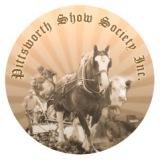 Est:  1901ABN:  25 361 214 043	                       PO Box 6 Pittsworth Qld 4356E: pittsworthshowsecretary@gmail.com Ph: 0488 054 416PAVILION ONLY     SITE APPLICATION	    Pittsworth Show     6th & 7th MARCH 2020(Friday pavilion open, prime lamb’s sale also horse events and show jumping.)  RODEO FRIDAY NIGHT.    We would appreciate if holders would operate on FRIDAY AND SATURDAY.  OR arrangements made   with the Pittsworth Show SocietyPLEASE NOTE: Applications are subject to approval from the Pittsworth Show Society Inc Management CommitteeATTENANT’S PASSES will be issued at the rate of; Industrial and Commercial agents 2 FREE PASSES per site  - No Exceptions INVOICE WILL BE SENT  WITH    DETAILS  FOR PAYMENT MUST BE PAID BY 30TH JANUARY 2020TO KEEP YOUR SITEPAYMENT TRADE NAME as reference. Email YOUR confirmation to SHOW SECRETARY EMAIL  :  pittsworthshowsecretary@gmail.comSITE REQUIREMENT INFORMATION and FEES Prices for space for 2020 are as follows (all prices include GST)Power Requirements Position of sites is at the discretion of the Pittsworth Show Society               NO GAZEBO’S ALLOWED IN PAVILIONPLEASE NOTE                     PAVILION OPENING HOURS OPEN TO ALL Stall Holders 8am Friday to set up by & 8.30am SaturdayOPEN TO PUBLIC    8.30 am Friday 6th March and Saturday As of 8.30 am stall holders FRIDAY AND SATURDAY are responsible for their belongings and stallsPavilion Closes 6pm Friday & SATURDAY !!!!!!!Pack UP No earlier than 5.30pm Saturday   No Packing up allowed prior to 5.30pm Saturday 7th March 2020    or organised with the Show Secretary prior to the show! Pittsworth Show Society reserves the right to cancel access to the showgrounds at any timeSigned:…………………..................................................Date:...........................                  PLEASE NOTE NO RAFFLES OR RAFFLE TICKETS TO BE SOLD                                                  AT THE PITTSWORTH  SHOW                                                    TRADING ASCONTACT PERSONPOSTAL ADDRESS MOBILE NO.                                                                                                                         PHONE :EMAIL ADDRESS:CERTIFICATE OF CURRENCY MUST BE ATTACHED TO APPLICATION.[PITTSWORTH SHOW SOCIETY INC OR QCAS AFFILIATED SHOWS MUST BE NOTED OF THIS CERTIFICATE]PLEASE STATE ALL PRODUCT SOLD OR DISPLAYEDAll saleable items must comply with QCAS regulations 2020  PAVILION SPACE $20.00 per meter frontage   FRONTAGE  SPACE REQUIRED NUMBER OF POINTS REQUIRED[ 10 AMP POWER POINTS]$10.00